Minutes from:  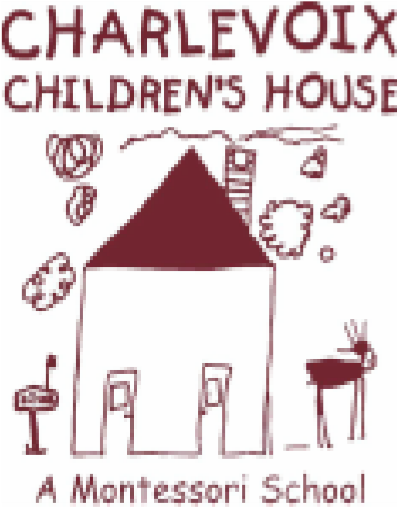 Charlevoix Children’s House, Inc. 	 Executive Board Meeting *APPROVED Date:	Monday, August 12, 2019           Time:	               6:00 pm Location: 	Charlevoix Public Library, Armstrong Room Board Members:  Present: Seth Arnold, Chris Matye, Linda Zerby, Amanda Evans, Molly Vargas, Jill Kline, Dianne DreyerAbsent: N/A
Others Present: N/AProceedings:  Meeting called to order at 6:13 p.m. by President, Seth Arnold June meeting minutes approved by Arnold and seconded by KlineMatters for Decision noneTreasurer’s Report:  Jill KlineBudget update-there are outstanding balances for tuition from last school year. With our current budget issues, the school needs immediate payment. discussion ensued on how to pursue these payments as soon as possible. President’s Report/Building, Maintenance & Playground:  Seth Arnold  May need some cleanup of school yard prior to school starting, will send out email with date for an evening where families can come help              4.3. 	Vice President’s/Website& Marketing Report:   Chris Matye		1. will be updating websiteDirectress Report: Molly Vargas, DirectressParenting meeting Monday September 16th 6pm at cvx library Enrollment updateFundraising & Grant;  Amanda Evans Chx county community foundation, deadline October 1st, playground equipment requestUpdate on wishboard for fright nightStudent project-may contact circle of arts for project ideasSponsor update for FN and will update FN websiteSocial & Volunteer/Fundraising & Grant: Linda ZerbyAuction updatePopsicles in the park is Sunday August 18th 3-5pm5.1     New Business: 5.2.    Old Business: Announcements: Next Board of Director’s meeting will be held on Monday, September 9th at 6:00 pm at the Charlevoix Public Library in the Armstrong RoomMeeting adjourned at 7:42 p.m by Seth Arnold.  Meeting Minutes submitted by Secretary, Linda Zerby 